～個人演説会のお知らせ～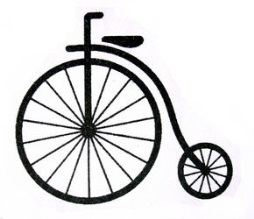 日時　４月１４日（日）午後７時場所　本６ふれあい会館　桐生市本町６丁目３８５−１日時　４月１５日（月）午後７時場所　雷電会館  桐生市錦町1-3-6日時　４月１６日（火）午後７時場所　元宿巴集会所  桐生市元宿町18-3日時　４月１７日（水）午後７時場所　トポス　桐生市本町3丁目4-11[総決起大会]日時　４月１９日（金）午後７時場所　和順会館3Ｆ　桐生市本町6丁目398★皆様お誘い合わせの上、ご来場よろしくお願い致します。★！！選挙活動速報や写真を掲載している「河原井　始　オフィシャルホームページ」を是非ご覧ください！！URL: http://kawarai-hajime.sakura.ne.jp/index.htmlあるいは「河原井始」で検索すれば直ぐアクセス出来ます。